Добрый день, уважаемые читатели. Меня зовут Елена Александровна Сакаева. Я работаю в школе учителем начальных классов. Сейчас мы являемся второй ступенью образования, но с тревогой, трепетом и волнение мы каждый раз набираем первый класс. Встречаем ребят и полностью погружаем их в обучающий процесс. Нам безумно хочется их скорей научить всему: читать, писать, строить предложения, рассуждать и т.д. Зачастую монолог педагога, хочется быстрей превратить в диалог учителя и ученика. Первые трудности, с которыми сталкивается педагог это разная подготовка детей к школе. Одни ребята читают 80-90 слов, другие по слогам, третьи знают буквы и читают слоги, а четвертые не знают алфавит. Конечно, пройдет добукварный период, букварный и все ребята к декабрю начнут читать. Но, те кто хорошо читают начинаю терять интерес к процессу обучения, те кто не читает, испытывают трудности на других предметах (математика, окружающий мир).Моя педагогическая находка вовлечь в читательскую деятельность весь класс. Всех ребят, разделила на 5 групп.  Каждая группа начинала свою работу до начала первого урока и + 3 мин. после звонка. В момент, когда дети приходили в школу на партах у них уже приготовлено задание. Каждому свое! 1 группа – (работа вместе с педагогом) дети которые не знали алфавит. На плакат с алфавитом, я наклеила капельки. Большие капельки на буквы обозначающий гласный звук, маленькие на буквы обозначающие согласный звук. Ребята подходили, нажимали на капельки и произносили звук – гласный длинно и протяжно, согласный – коротко и только в твердой позиции.2 группа – Ребята получали «слоговые таблицы», которая состоит из 5 столбиков, в каждом 30 слогов. Так 5 человек начитывали свои слоги. На начало урока начинала выступать 2 группа. Ребята уже начитали свои столбики, поэтому за несколько секунд они отчитывали столбец.3 группа – Ребята получали на карточках по пять слов, которые наиболее часто встречаются в текстах, взяты из букваря. Слова были односложные, двухсложные и трехсложные. Они выступали около доски читая слова, другие ребята проверяли правильность прочитанного. Еще им нужно было запомнить и перечислить слова которые прочитал выступающий. Тем самым развивали память и улучшали словарный запас учеников. В дальнейшем задание усложняли, называли слова однозначные, потом двухзначные, живые предметы, неживые  и т.д. 4 группа- Ребята получали тексты с картинками. Есть готовые в интернете. А так же тексты с пропущенными словами. Дети читали текст, а вместо пропусков рисовали картинку. Это занимательное упражнение дети выполняли до урока. 5 группа – Ребята получали небольшой научный текст. Это несколько предложений по правилам ПДД, поведения в лесу, с огнем, или несколько фактов из биографии писателя, произведение которого сегодня будем читать. Также данные ребята могли работать группой, собрав и прочитав небольшой стишок про букву, могли задать тему урока.На второй недели заметно вырос поток ребят, которые приходили в школу за 20-30 минут до уроков. Каждый ждал новое задание. А когда ребята переходили из одной в другую группу, бы виден их восторг, мотивацию на дальнейшую деятельность. Итог в том, что в конце октября необходимость 1 и 2 группы отпала. Все ребята читали полными словами. Прикладываю несколько фотографий своего класса!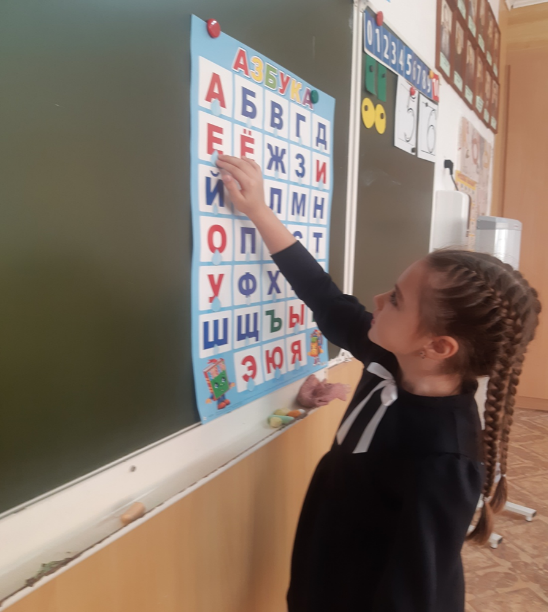 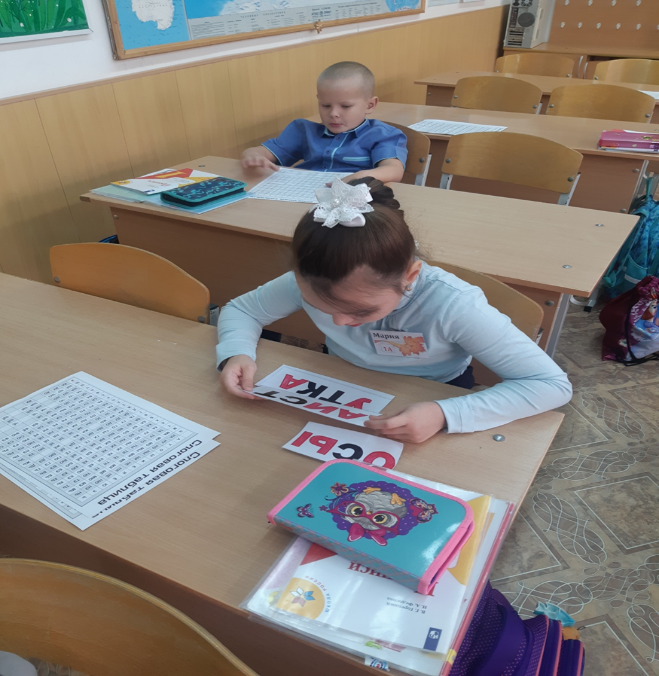 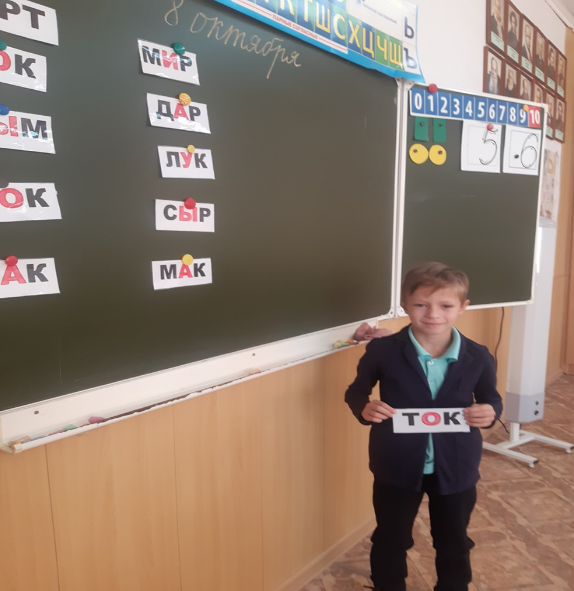 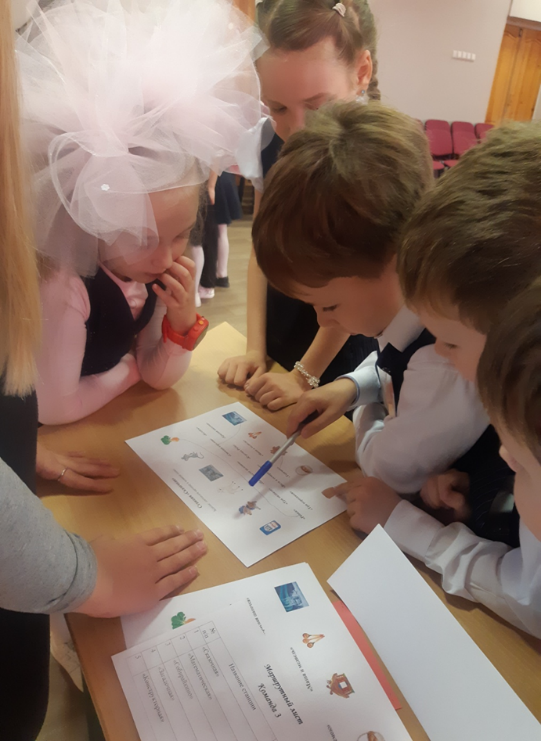 